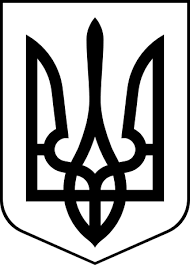 здолбунівська міська радаРІВНЕНСЬКОГО РАЙОНУ рівненської  областіВИКОНАВЧИЙ КОМІТЕТР І Ш Е Н Н Я23 вересня 2022 року                                                                             № 205Про подання висновку до Здолбунівськогорайонного суду Рівненської  області  щодо призначення  ***  опікуном  над хворою матір’ю *** в разі    визнання  її  судом  недієздатноюКеруючись  статтями 55, 56, 60, 63 Цивільного кодексу України,        частиною першою статті 300 Цивільного процесуального кодексу України,  підпунктом 4 пункту «б» частини першої статті 34 Закону України                             «Про місцеве самоврядування в Україні», Правилами опіки та піклування, затвердженими наказом Державного комітету України у справах сім’ї та молоді, Міністерства освіти України, Міністерства охорони здоров’я України, Міністерства освіти України, Міністерства праці та соціальної політики України від 26.05.1999  № 34/166/131/88, зареєстрованими в Міністерстві юстиції України 17.06.1999 № 387/3680, розглянувши заяву *** щодо призначення його опікуном над хворою матір’ю ***,  в  разі  визнання її судом недієздатною, враховуючи письмові згоди ***,***, надані документи,  виконавчий комітет Здолбунівської міської ради В И Р І Ш И В:	1. Подати висновок до Здолбунівського районного суду Рівненської області про призначення ***,****року народження опікуном над хворою матір’ю  ***,****року народження, в  разі  визнання її судом недієздатною (висновок додається).          2. Контроль за виконанням даного рішення покласти на заступника  міського голови з питань діяльності виконавч органу ради Сосюка Ю.П.Міський голова                                                                Владислав СУХЛЯК